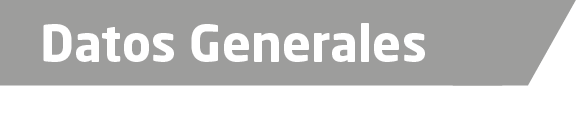 Nombre Juan Carlos López HuescaGrado de Escolaridad Licenciado en Administración FinancieraTeléfono de Oficina 2288150493. Ext.114Correo Electrónico jclh07@hotmail.comDatos GeneralesFormación Académica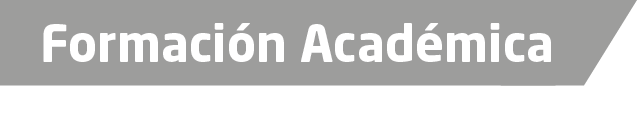 1999-20032004Master Financial Professional -AMERICAN ACADEMY OF FINANCIAL MANAGEMENT 2006Trayectoria Profesional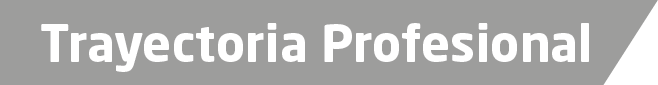 2010 a 2013 2000 a 2002Coordinador| Marco (Museo de Arte Contemporáneo)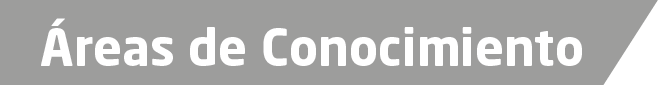 Idioma: Inglés (60%) (TOEFL)Computación Básica: Microsoft Office, Access, Lotus Notes, Paquetería  Diplomado en “Especialización Financiera” –ESCUELA BANCARIA Y COMERCIAL  Contralor General| Hotel Xalapa S.A. de C.V. 2004 a 2010 Gerente Regional| Metrofinanciera S.A. de C.V. 2004 a 2010 Gerente Regional| Metrofinanciera S.A. de C.V.